МДОУ «Детский сад № 95»Консультация для родителей по теме: «Об опасности пластиковых окон»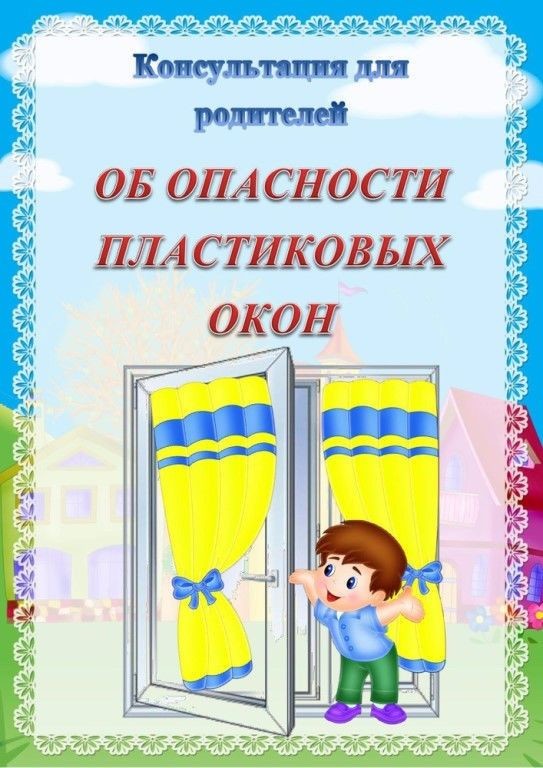 Подготовила воспитатель группы № 3Новикова В.Л.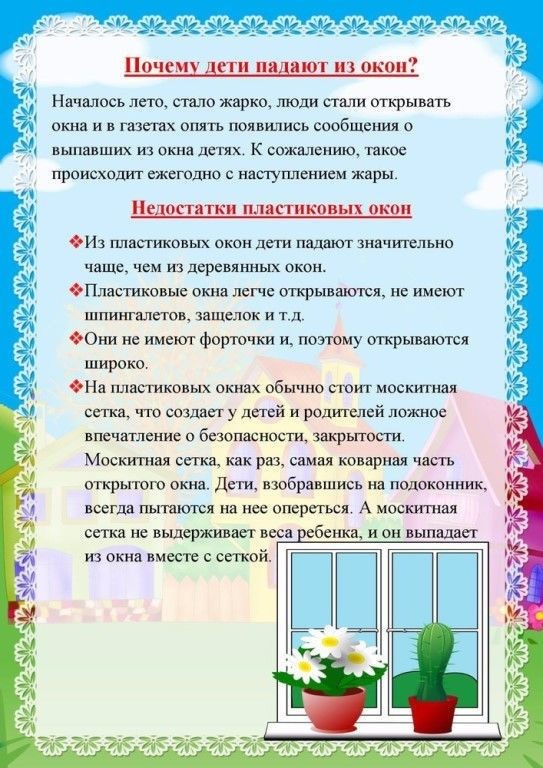 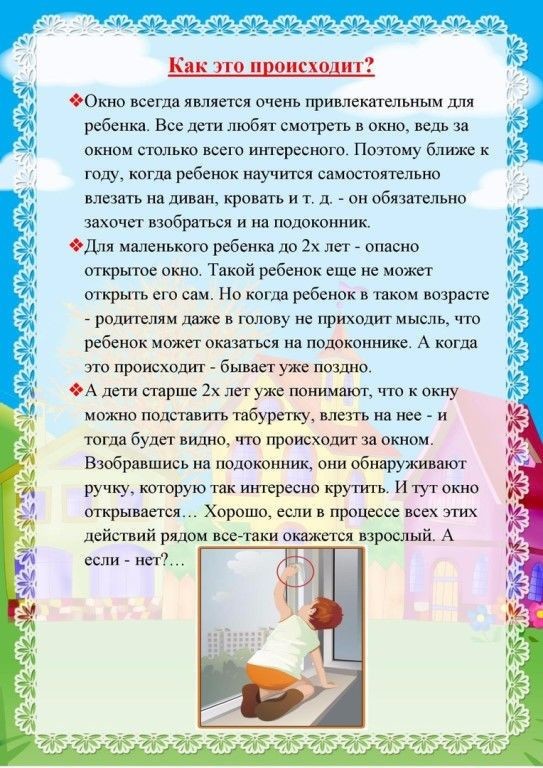 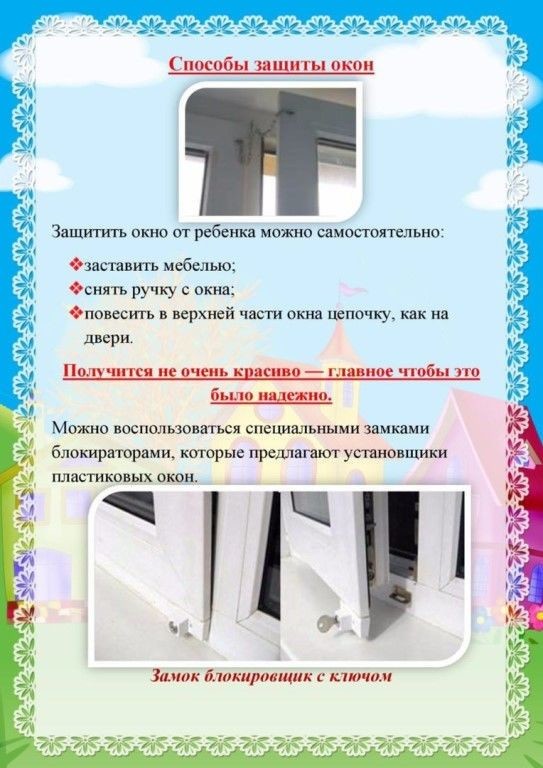 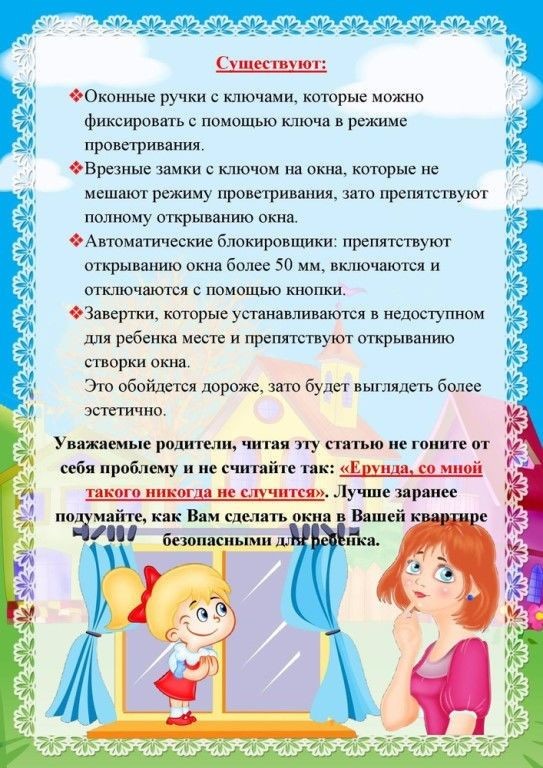 